INSTITUTO MUNICIPAL DE LA JUVENTUD DE LEON GUANAJUATOACUSE EVIDENCIA DE CONSULTA DIGITAL PLARETCUENTA PUBLICA 3ER TRIMESTRE 2022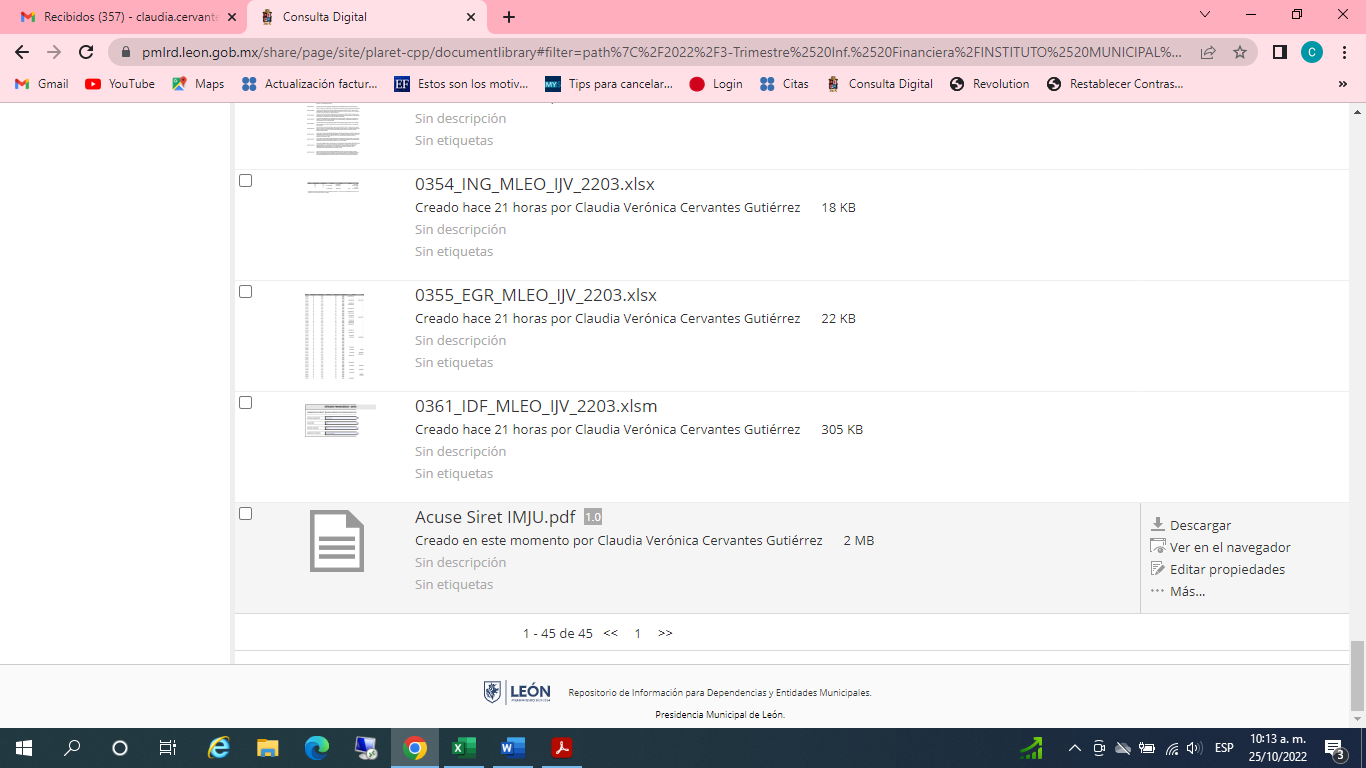 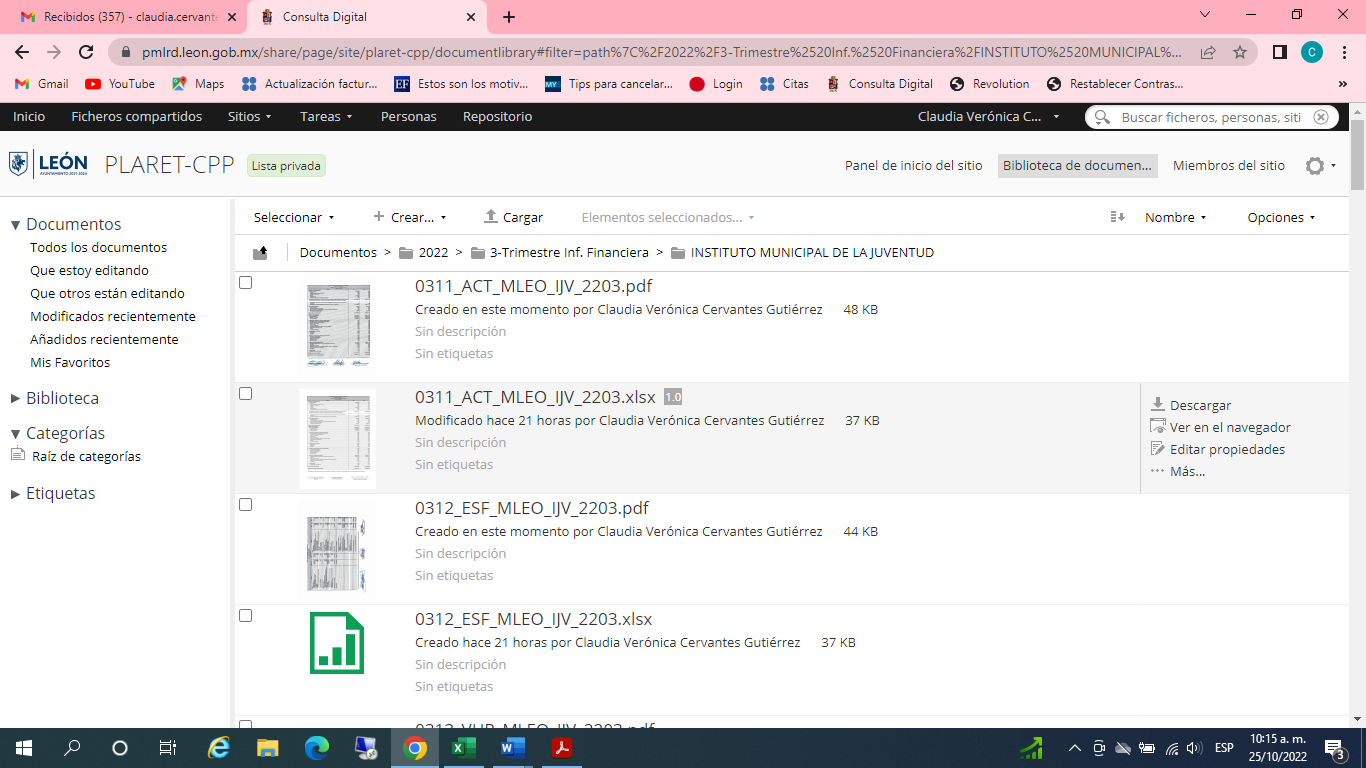 